НЕ ЯВЛЯЕТСЯ ДОГОВОРОМ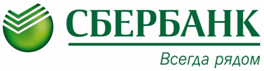 Регистрационный номер _________                                                                      Дата «_____»  _____________2011 г.Заявление – анкета1. Запрашиваемый кредит2. Сведения о Заемщике3. Сведения о Созаемщиках4. Сведения об объекте недвижимости, для приобретения (строительства) которого испрашивается кредит.5. Сведения о Поручителе(-ях) (физических лицах)6. Дополнительные доходы Заемщика (Созаемщика)  и Поручителей за последние 6 месяцев7. Обязательные платежи Заемщика (Созаемщика) и Поручителей за последние 6 месяцев8. 1. Долговые обязательства по кредитам Заемщика (Созаемщика) и Поручителей По кредитам, предоставленным Сбербанком России заполняются только выделенные пункты.8.2. Обязательства по поручительствам Заемщика (Созаемщика) и Поручителей По поручительствам по кредитам, предоставленным Сбербанком России заполняются только выделенные пункты.9. Сведения о Залогодателе - третьем лице10. Откуда Вы узнали о кредитах, предоставляемых Сбербанком России? ______________________________________________________________________________________________Информация, предоставленная мной Банку в связи с кредитованием (в том числе в Заявлении-анкете), является полной, точной и достоверной во всех отношениях.	Я (Мы) согласен (согласны)на проверку и перепроверку в любое время Банком или его агентом всех сведений, содержащихся в Заявлении-анкете.	Я (Мы) даю (даем) согласие ОАО «Сбербанк России», в том числе его филиалам (далее по тексту - Банк), местонахождением: 117997, г. Москва, ул. Вавилова, д.19, на обработку, в том числе автоматизированную, своих персональных данных, указанных в настоящем Заявлении-анкете, а также моих персональных данных, указанных в Заявлении застрахованного лица о регистрации в системе информационного обмена Пенсионного фонда Российской Федерации и полученных из Пенсионного фонда Российской Федерации (при предоставлении мной в Банк Заявления на регистрацию в системе информационного обмена Пенсионного фонда Российской Федерации), в соответствии с Федеральным законом от 27.07.2006 N 152-ФЗ "О персональных данных" (под обработкой персональных данных в названном Законе понимаются действия (операции) с персональными данными физических лиц, включая сбор, систематизацию, накопление, хранение, уточнение (обновление, изменение), использование, распространение (в том числе передачу, включая передачу третьим лицам – агентам ОАО «Сбербанк России» в случае неисполнения и/или ненадлежащего исполнения мною обязательств по кредитному договору с целью осуществления действий, направленных на взыскание просроченной задолженности), обезличивание, блокирование и уничтожение.	Указанные мною (нами) персональные данные предоставляются в целях кредитования и исполнения договорных обязательств, а также разработки Банком новых продуктов и услуг и информирования меня об этих продуктах и услугах. Банк может проверить достоверность предоставленных мною персональных данных, в том числе с использованием услуг других операторов, а также использовать информацию о неисполнении и/или ненадлежащем исполнении договорных обязательств при рассмотрении вопросов о предоставлении других услуг и заключении новых договоров. Согласие предоставляется с момента подписания настоящего Заявления-анкеты и действительно в течение пяти лет после исполнения договорных обязательств. По истечении указанного срока действие согласия считается продленным на каждые следующие пять лет при отсутствии сведений о его отзыве.	Я (Мы) согласен (согласны)на получение от Банка информационных материалов о наступлении сроков исполнения обязательств по кредитному договору, возникновении или наличии просроченной задолженности с указанием суммы, иной информации, связанной с исполнением мною договора по любым каналам связи, включая: SMS-оповещение, почтовое письмо, телеграмму, голосовое сообщение, сообщение по электронной почте. При этом для данных информационных рассылок я разрешаю Банку использовать любую контактную информацию, указанную мной в Заявлении-анкете на получение кредита.	Я/Мыоповещен(ы) отом, чтоБанкимеетправоотказатьвпредоставлениикредитабезобъясненияпричин.	Я (Мы) согласен (согласны)на предоставление Банку права обращаться в одно или несколько бюро кредитных историй для проверки сведений, указанных в настоящем Заявлении-анкете, и получения информации обо мне. Право выбора бюро кредитных историй предоставляется мной Банку по его усмотрению и дополнительного согласования мною/нами не требует. Информацию о расходах по кредиту Заемщик/Созаемщик получил(и).Дата подачи заявления-анкеты    «______»  __________________  СуммаСрок (мес.)Вид кредитованияВид кредитованияЦель кредитования / предполагаемая цель кредитованияСпособ погашения кредитаАннуитетные платежи СуммаСрок (мес.)Вид кредитованияВид кредитованияЦель кредитования / предполагаемая цель кредитованияПериодичность погашения кредита ЕжемесячноВ качестве обеспечения предлагаю:В качестве обеспечения предлагаю:В качестве обеспечения предлагаю:В качестве обеспечения предлагаю:В качестве обеспечения предлагаю:В качестве обеспечения предлагаю:Поручительство физического лицаПоручительство юридического лицаГарантия  субъекта Российской ФедерацииГарантия муниципального образования Залог недвижимого имуществаПоручительство физического лицаПоручительство юридического лицаГарантия  субъекта Российской ФедерацииГарантия муниципального образования Залог недвижимого имуществаПоручительство физического лицаПоручительство юридического лицаГарантия  субъекта Российской ФедерацииГарантия муниципального образования Залог недвижимого имуществаПоручительство физического лицаПоручительство юридического лицаГарантия  субъекта Российской ФедерацииГарантия муниципального образования Залог недвижимого имуществаЗалог транспортных средствЗалог мерных слитков драгоценных металловЗалог ценных бумагЗалог иного имуществаЗалог транспортных средствЗалог мерных слитков драгоценных металловЗалог ценных бумагЗалог иного имуществаНачальный капитал, направляемый Заемщиком в качестве оплаты части стоимости приобретаемого за счет кредита имущества:  __________________________Начальный капитал, направляемый Заемщиком в качестве оплаты части стоимости приобретаемого за счет кредита имущества:  __________________________Начальный капитал, направляемый Заемщиком в качестве оплаты части стоимости приобретаемого за счет кредита имущества:  __________________________Наличие «зарплатной» карты/вклада ОАО «Сбербанк России»Нет    Да       __________________________________________ (указать номер карты)                    __________________________________________ (указать номер карты)Наличие «зарплатной» карты/вклада ОАО «Сбербанк России»Нет    Да       __________________________________________ (указать номер карты)                    __________________________________________ (указать номер карты)Наличие «зарплатной» карты/вклада ОАО «Сбербанк России»Нет    Да       __________________________________________ (указать номер карты)                    __________________________________________ (указать номер карты)Ф.И.О.Ф.И.О.Ф.И.О.Ф.И.О.Ф.И.О.Ф.И.О.Ф.И.О.Ф.И.О.Ф.И.О.Ф.И.О.Ф.И.О.Ф.И.О.ОбразованиеОбразованиеОбразованиеОбразованиеОбразованиеМенялись ли Ф.И.О.Да   Нет Менялись ли Ф.И.О.Да   Нет Менялись ли Ф.И.О.Да   Нет Менялись ли Ф.И.О.Да   Нет В случае их изменения указать предыдущие Ф.И.О. с указанием причины и даты изменения:В случае их изменения указать предыдущие Ф.И.О. с указанием причины и даты изменения:В случае их изменения указать предыдущие Ф.И.О. с указанием причины и даты изменения:В случае их изменения указать предыдущие Ф.И.О. с указанием причины и даты изменения:В случае их изменения указать предыдущие Ф.И.О. с указанием причины и даты изменения:В случае их изменения указать предыдущие Ф.И.О. с указанием причины и даты изменения:В случае их изменения указать предыдущие Ф.И.О. с указанием причины и даты изменения:В случае их изменения указать предыдущие Ф.И.О. с указанием причины и даты изменения:В случае их изменения указать предыдущие Ф.И.О. с указанием причины и даты изменения:В случае их изменения указать предыдущие Ф.И.О. с указанием причины и даты изменения:В случае их изменения указать предыдущие Ф.И.О. с указанием причины и даты изменения:В случае их изменения указать предыдущие Ф.И.О. с указанием причины и даты изменения:В случае их изменения указать предыдущие Ф.И.О. с указанием причины и даты изменения:Представленпаспорт: серия|__|__|__|__| №|__|__|__|__|__|__| Кемвыдан:_________________________________________________________________________________________________________________________________________________________________ Датавыдачи|__|__||__|__||__|__|__|__| Кодподразделения______________________ Представленпаспорт: серия|__|__|__|__| №|__|__|__|__|__|__| Кемвыдан:_________________________________________________________________________________________________________________________________________________________________ Датавыдачи|__|__||__|__||__|__|__|__| Кодподразделения______________________ Представленпаспорт: серия|__|__|__|__| №|__|__|__|__|__|__| Кемвыдан:_________________________________________________________________________________________________________________________________________________________________ Датавыдачи|__|__||__|__||__|__|__|__| Кодподразделения______________________ Представленпаспорт: серия|__|__|__|__| №|__|__|__|__|__|__| Кемвыдан:_________________________________________________________________________________________________________________________________________________________________ Датавыдачи|__|__||__|__||__|__|__|__| Кодподразделения______________________ Представленпаспорт: серия|__|__|__|__| №|__|__|__|__|__|__| Кемвыдан:_________________________________________________________________________________________________________________________________________________________________ Датавыдачи|__|__||__|__||__|__|__|__| Кодподразделения______________________ Представленпаспорт: серия|__|__|__|__| №|__|__|__|__|__|__| Кемвыдан:_________________________________________________________________________________________________________________________________________________________________ Датавыдачи|__|__||__|__||__|__|__|__| Кодподразделения______________________ Представленпаспорт: серия|__|__|__|__| №|__|__|__|__|__|__| Кемвыдан:_________________________________________________________________________________________________________________________________________________________________ Датавыдачи|__|__||__|__||__|__|__|__| Кодподразделения______________________ Представленпаспорт: серия|__|__|__|__| №|__|__|__|__|__|__| Кемвыдан:_________________________________________________________________________________________________________________________________________________________________ Датавыдачи|__|__||__|__||__|__|__|__| Кодподразделения______________________ Представленпаспорт: серия|__|__|__|__| №|__|__|__|__|__|__| Кемвыдан:_________________________________________________________________________________________________________________________________________________________________ Датавыдачи|__|__||__|__||__|__|__|__| Кодподразделения______________________ Представленпаспорт: серия|__|__|__|__| №|__|__|__|__|__|__| Кемвыдан:_________________________________________________________________________________________________________________________________________________________________ Датавыдачи|__|__||__|__||__|__|__|__| Кодподразделения______________________ Представленпаспорт: серия|__|__|__|__| №|__|__|__|__|__|__| Кемвыдан:_________________________________________________________________________________________________________________________________________________________________ Датавыдачи|__|__||__|__||__|__|__|__| Кодподразделения______________________ Представленпаспорт: серия|__|__|__|__| №|__|__|__|__|__|__| Кемвыдан:_________________________________________________________________________________________________________________________________________________________________ Датавыдачи|__|__||__|__||__|__|__|__| Кодподразделения______________________ Представленпаспорт: серия|__|__|__|__| №|__|__|__|__|__|__| Кемвыдан:_________________________________________________________________________________________________________________________________________________________________ Датавыдачи|__|__||__|__||__|__|__|__| Кодподразделения______________________ Представленпаспорт: серия|__|__|__|__| №|__|__|__|__|__|__| Кемвыдан:_________________________________________________________________________________________________________________________________________________________________ Датавыдачи|__|__||__|__||__|__|__|__| Кодподразделения______________________ Представленпаспорт: серия|__|__|__|__| №|__|__|__|__|__|__| Кемвыдан:_________________________________________________________________________________________________________________________________________________________________ Датавыдачи|__|__||__|__||__|__|__|__| Кодподразделения______________________ Представленпаспорт: серия|__|__|__|__| №|__|__|__|__|__|__| Кемвыдан:_________________________________________________________________________________________________________________________________________________________________ Датавыдачи|__|__||__|__||__|__|__|__| Кодподразделения______________________ Представленпаспорт: серия|__|__|__|__| №|__|__|__|__|__|__| Кемвыдан:_________________________________________________________________________________________________________________________________________________________________ Датавыдачи|__|__||__|__||__|__|__|__| Кодподразделения______________________ Семейное положение: Иждивенцыкол-во     их возрастИждивенцыкол-во     их возрастИждивенцыкол-во     их возрастИждивенцыкол-во     их возрастИждивенцыкол-во     их возрастИждивенцыкол-во     их возрастИждивенцыкол-во     их возрастИз них детейкол-во   их возрастИз них детейкол-во   их возрастХолост / не замужемРазведен / РазведенаГражданский бракЖенат / замужем Вдовец / ВдоваЖенат / замужем Вдовец / ВдоваЖенат / замужем Вдовец / ВдоваЖенат / замужем Вдовец / ВдоваЖенат / замужем Вдовец / ВдоваЖенат / замужем Вдовец / ВдоваЖенат / замужем Вдовец / ВдоваИждивенцыкол-во     их возрастИждивенцыкол-во     их возрастИждивенцыкол-во     их возрастИждивенцыкол-во     их возрастИждивенцыкол-во     их возрастИждивенцыкол-во     их возрастИждивенцыкол-во     их возрастИз них детейкол-во   их возрастИз них детейкол-во   их возрастАдрес прописки: __|__|__|__|__|__|Адрес прописки: __|__|__|__|__|__|Адрес прописки: __|__|__|__|__|__|Адрес прописки: __|__|__|__|__|__|Адрес прописки: __|__|__|__|__|__|Адрес прописки: __|__|__|__|__|__|Адрес прописки: __|__|__|__|__|__|Адрес прописки: __|__|__|__|__|__|Адрес прописки: __|__|__|__|__|__|Адрес прописки: __|__|__|__|__|__|Адрес прописки: __|__|__|__|__|__|телефон (вкл. код)телефон (вкл. код)телефон (вкл. код)телефон (вкл. код)телефон (вкл. код)телефон (вкл. код)Адрес проживания: __|__|__|__|__|__|Адрес проживания: __|__|__|__|__|__|Адрес проживания: __|__|__|__|__|__|СобственноеПо найму У родственников|______________|СобственноеПо найму У родственников|______________|СобственноеПо найму У родственников|______________|СобственноеПо найму У родственников|______________|СобственноеПо найму У родственников|______________|СобственноеПо найму У родственников|______________|СобственноеПо найму У родственников|______________|телефон (вкл. код)телефон (вкл. код)телефон (вкл. код)Время проживания в населенном пункте на момент заполнения анкеты Время проживания в населенном пункте на момент заполнения анкеты Время проживания в населенном пункте на момент заполнения анкеты Время проживания в населенном пункте на момент заполнения анкеты мобильный телефонмобильный телефонмобильный телефонмобильный телефонмобильный телефонмобильный телефонмобильный телефонE-mailE-mailE-mailE-mailE-mailE-mailE-mailE-mailE-mailE-mailПредпочтительный вид контактаПредпочтительный вид контактаПредпочтительный вид контактаПредпочтительный вид контактаПредпочтительный вид контактаМобильный телефонГородской телефонE-mailМобильный телефонГородской телефонE-mailМобильный телефонГородской телефонE-mailМобильный телефонГородской телефонE-mailМобильный телефонГородской телефонE-mailМобильный телефонГородской телефонE-mailМобильный телефонГородской телефонE-mailМобильный телефонГородской телефонE-mailМобильный телефонГородской телефонE-mailМобильный телефонГородской телефонE-mailМобильный телефонГородской телефонE-mailМобильный телефонГородской телефонE-mailМесто работы:Место работы:Место работы:Место работы:Место работы:Место работы:Место работы:Место работы:Место работы:Место работы:Место работы:Место работы:Место работы:Место работы:Место работы:Место работы:Место работы: Полное наименование: Полное наименование: Полное наименование: Полное наименование: Полное наименование: Полное наименование: Полное наименование:Должность:Должность:Должность:Должность:Должность:Должность:Должность:Должность:телефон (вкл. код)телефон (вкл. код)Наличие заграничного паспорта:Наличие заграничного паспорта:Да   Нет Да   Нет Да   Нет Да   Нет Наличие собственного автомобиля:Наличие собственного автомобиля:Наличие собственного автомобиля:Наличие собственного автомобиля:Наличие собственного автомобиля:Наличие собственного автомобиля:Наличие собственного автомобиля:Наличие собственного автомобиля:Наличие собственного автомобиля:Наличие собственного автомобиля:Да   Нет Наличие счетов, включая карточные, в Сбербанке России:Наличие счетов, включая карточные, в Сбербанке России:Да   Нет Да   Нет Да   Нет Да   Нет Наличие в собственности объектов недвижимостиНаличие в собственности объектов недвижимостиНаличие в собственности объектов недвижимостиНаличие в собственности объектов недвижимостиНаличие в собственности объектов недвижимостиНаличие в собственности объектов недвижимостиНаличие в собственности объектов недвижимостиНаличие в собственности объектов недвижимостиНаличие в собственности объектов недвижимостиНаличие в собственности объектов недвижимостиДа   Нет Наличие счетов, включая карточные, в Сбербанке России:Наличие счетов, включая карточные, в Сбербанке России:Да   Нет Да   Нет Да   Нет Да   Нет Наличие в собственности ценных бумагНаличие в собственности ценных бумагНаличие в собственности ценных бумагНаличие в собственности ценных бумагНаличие в собственности ценных бумагНаличие в собственности ценных бумагНаличие в собственности ценных бумагНаличие в собственности ценных бумагНаличие в собственности ценных бумагНаличие в собственности ценных бумагДа   Нет Если Вы предоставили справку по форме 2-НДФЛ, укажите дополнительно информацию о предприятии-работодателе:Если Вы предоставили справку по форме 2-НДФЛ, укажите дополнительно информацию о предприятии-работодателе:Если Вы предоставили справку по форме 2-НДФЛ, укажите дополнительно информацию о предприятии-работодателе:Если Вы предоставили справку по форме 2-НДФЛ, укажите дополнительно информацию о предприятии-работодателе:Если Вы предоставили справку по форме 2-НДФЛ, укажите дополнительно информацию о предприятии-работодателе:Если Вы предоставили справку по форме 2-НДФЛ, укажите дополнительно информацию о предприятии-работодателе:Если Вы предоставили справку по форме 2-НДФЛ, укажите дополнительно информацию о предприятии-работодателе:Если Вы предоставили справку по форме 2-НДФЛ, укажите дополнительно информацию о предприятии-работодателе:Если Вы предоставили справку по форме 2-НДФЛ, укажите дополнительно информацию о предприятии-работодателе:Если Вы предоставили справку по форме 2-НДФЛ, укажите дополнительно информацию о предприятии-работодателе:Если Вы предоставили справку по форме 2-НДФЛ, укажите дополнительно информацию о предприятии-работодателе:Если Вы предоставили справку по форме 2-НДФЛ, укажите дополнительно информацию о предприятии-работодателе:Если Вы предоставили справку по форме 2-НДФЛ, укажите дополнительно информацию о предприятии-работодателе:Если Вы предоставили справку по форме 2-НДФЛ, укажите дополнительно информацию о предприятии-работодателе:Если Вы предоставили справку по форме 2-НДФЛ, укажите дополнительно информацию о предприятии-работодателе:Если Вы предоставили справку по форме 2-НДФЛ, укажите дополнительно информацию о предприятии-работодателе:Если Вы предоставили справку по форме 2-НДФЛ, укажите дополнительно информацию о предприятии-работодателе:Юридический адрес, индексЮридический адрес, индексЮридический адрес, индексЮридический адрес, индексЮридический адрес, индексЮридический адрес, индексЮридический адрес, индексЮридический адрес, индексЮридический адрес, индексИННИННИННИННИННТелефон отдела кадровТелефон отдела кадровТелефон отдела кадровПочтовый адрес,  индексПочтовый адрес,  индексПочтовый адрес,  индексПочтовый адрес,  индексПочтовый адрес,  индексПочтовый адрес,  индексПочтовый адрес,  индексПочтовый адрес,  индексПочтовый адрес,  индексОГРНОГРНОГРНОГРНОГРНТелефон бухгалтерииТелефон бухгалтерииТелефон бухгалтерииБанковские реквизиты: Наименование БанкаБанковские реквизиты: Наименование БанкаБанковские реквизиты: Наименование БанкаБанковские реквизиты: Наименование БанкаБанковские реквизиты: Наименование БанкаБанковские реквизиты: Наименование БанкаБанковские реквизиты: Наименование БанкаБанковские реквизиты: Наименование БанкаБанковские реквизиты: Наименование БанкаБанковские реквизиты: Наименование БанкаБанковские реквизиты: Наименование БанкаБанковские реквизиты: Наименование БанкаБанковские реквизиты: Наименование БанкаБанковские реквизиты: Наименование БанкаБИК:БИК:БИК:К/счет:К/счет:К/счет:К/счет:К/счет:К/счет:К/счет:К/счет:К/счет:№ Расчетного счета№ Расчетного счета№ Расчетного счета№ Расчетного счета№ Расчетного счета№ Расчетного счета№ Расчетного счета№ Расчетного счетаФ.И.О. руководителя предприятияФ.И.О. руководителя предприятияФ.И.О. руководителя предприятияФ.И.О. руководителя предприятияФ.И.О. руководителя предприятияФ.И.О. руководителя предприятияФ.И.О. руководителя предприятияФ.И.О. руководителя предприятияФ.И.О. руководителя предприятияФ.И.О. руководителя предприятияФ.И.О. руководителя предприятияФ.И.О. руководителя предприятияФ.И.О. руководителя предприятияФ.И.О. руководителя предприятияФ.И.О. руководителя предприятияФ.И.О. руководителя предприятияФ.И.О. руководителя предприятия1. Ф.И.О.1. Ф.И.О.1. Ф.И.О.1. Ф.И.О.1. Ф.И.О.1. Ф.И.О.1. Ф.И.О.1. Ф.И.О.1. Ф.И.О.1. Ф.И.О.1. Ф.И.О.1. Ф.И.О.ОбразованиеОбразованиеОбразованиеОбразованиеОбразованиеМенялись ли Ф.И.О.Да   Нет Менялись ли Ф.И.О.Да   Нет Менялись ли Ф.И.О.Да   Нет Менялись ли Ф.И.О.Да   Нет В случае их изменения указать предыдущие Ф.И.О. с указанием причины и даты изменения:В случае их изменения указать предыдущие Ф.И.О. с указанием причины и даты изменения:В случае их изменения указать предыдущие Ф.И.О. с указанием причины и даты изменения:В случае их изменения указать предыдущие Ф.И.О. с указанием причины и даты изменения:В случае их изменения указать предыдущие Ф.И.О. с указанием причины и даты изменения:В случае их изменения указать предыдущие Ф.И.О. с указанием причины и даты изменения:В случае их изменения указать предыдущие Ф.И.О. с указанием причины и даты изменения:В случае их изменения указать предыдущие Ф.И.О. с указанием причины и даты изменения:В случае их изменения указать предыдущие Ф.И.О. с указанием причины и даты изменения:В случае их изменения указать предыдущие Ф.И.О. с указанием причины и даты изменения:В случае их изменения указать предыдущие Ф.И.О. с указанием причины и даты изменения:В случае их изменения указать предыдущие Ф.И.О. с указанием причины и даты изменения:В случае их изменения указать предыдущие Ф.И.О. с указанием причины и даты изменения:Представлен паспорт: серия|__|__|__|__| №|__|__|__|__|__|__|    Кем выдан: _________________________________________________ ________________________________________________________________________________________________________________ Датавыдачи|__|__||__|__||__|__|__|__| Код подразделения______________________ Представлен паспорт: серия|__|__|__|__| №|__|__|__|__|__|__|    Кем выдан: _________________________________________________ ________________________________________________________________________________________________________________ Датавыдачи|__|__||__|__||__|__|__|__| Код подразделения______________________ Представлен паспорт: серия|__|__|__|__| №|__|__|__|__|__|__|    Кем выдан: _________________________________________________ ________________________________________________________________________________________________________________ Датавыдачи|__|__||__|__||__|__|__|__| Код подразделения______________________ Представлен паспорт: серия|__|__|__|__| №|__|__|__|__|__|__|    Кем выдан: _________________________________________________ ________________________________________________________________________________________________________________ Датавыдачи|__|__||__|__||__|__|__|__| Код подразделения______________________ Представлен паспорт: серия|__|__|__|__| №|__|__|__|__|__|__|    Кем выдан: _________________________________________________ ________________________________________________________________________________________________________________ Датавыдачи|__|__||__|__||__|__|__|__| Код подразделения______________________ Представлен паспорт: серия|__|__|__|__| №|__|__|__|__|__|__|    Кем выдан: _________________________________________________ ________________________________________________________________________________________________________________ Датавыдачи|__|__||__|__||__|__|__|__| Код подразделения______________________ Представлен паспорт: серия|__|__|__|__| №|__|__|__|__|__|__|    Кем выдан: _________________________________________________ ________________________________________________________________________________________________________________ Датавыдачи|__|__||__|__||__|__|__|__| Код подразделения______________________ Представлен паспорт: серия|__|__|__|__| №|__|__|__|__|__|__|    Кем выдан: _________________________________________________ ________________________________________________________________________________________________________________ Датавыдачи|__|__||__|__||__|__|__|__| Код подразделения______________________ Представлен паспорт: серия|__|__|__|__| №|__|__|__|__|__|__|    Кем выдан: _________________________________________________ ________________________________________________________________________________________________________________ Датавыдачи|__|__||__|__||__|__|__|__| Код подразделения______________________ Представлен паспорт: серия|__|__|__|__| №|__|__|__|__|__|__|    Кем выдан: _________________________________________________ ________________________________________________________________________________________________________________ Датавыдачи|__|__||__|__||__|__|__|__| Код подразделения______________________ Представлен паспорт: серия|__|__|__|__| №|__|__|__|__|__|__|    Кем выдан: _________________________________________________ ________________________________________________________________________________________________________________ Датавыдачи|__|__||__|__||__|__|__|__| Код подразделения______________________ Представлен паспорт: серия|__|__|__|__| №|__|__|__|__|__|__|    Кем выдан: _________________________________________________ ________________________________________________________________________________________________________________ Датавыдачи|__|__||__|__||__|__|__|__| Код подразделения______________________ Представлен паспорт: серия|__|__|__|__| №|__|__|__|__|__|__|    Кем выдан: _________________________________________________ ________________________________________________________________________________________________________________ Датавыдачи|__|__||__|__||__|__|__|__| Код подразделения______________________ Представлен паспорт: серия|__|__|__|__| №|__|__|__|__|__|__|    Кем выдан: _________________________________________________ ________________________________________________________________________________________________________________ Датавыдачи|__|__||__|__||__|__|__|__| Код подразделения______________________ Представлен паспорт: серия|__|__|__|__| №|__|__|__|__|__|__|    Кем выдан: _________________________________________________ ________________________________________________________________________________________________________________ Датавыдачи|__|__||__|__||__|__|__|__| Код подразделения______________________ Представлен паспорт: серия|__|__|__|__| №|__|__|__|__|__|__|    Кем выдан: _________________________________________________ ________________________________________________________________________________________________________________ Датавыдачи|__|__||__|__||__|__|__|__| Код подразделения______________________ Представлен паспорт: серия|__|__|__|__| №|__|__|__|__|__|__|    Кем выдан: _________________________________________________ ________________________________________________________________________________________________________________ Датавыдачи|__|__||__|__||__|__|__|__| Код подразделения______________________ Семейное положение: Иждивенцыкол-во     их возрастИждивенцыкол-во     их возрастИждивенцыкол-во     их возрастИждивенцыкол-во     их возрастИждивенцыкол-во     их возрастИждивенцыкол-во     их возрастИждивенцыкол-во     их возрастИз них детейкол-во   их возрастИз них детейкол-во   их возрастХолост / не замужемРазведен / РазведенаГражданский бракЖенат / замужем Вдовец / ВдоваЖенат / замужем Вдовец / ВдоваЖенат / замужем Вдовец / ВдоваЖенат / замужем Вдовец / ВдоваЖенат / замужем Вдовец / ВдоваЖенат / замужем Вдовец / ВдоваЖенат / замужем Вдовец / ВдоваИждивенцыкол-во     их возрастИждивенцыкол-во     их возрастИждивенцыкол-во     их возрастИждивенцыкол-во     их возрастИждивенцыкол-во     их возрастИждивенцыкол-во     их возрастИждивенцыкол-во     их возрастИз них детейкол-во   их возрастИз них детейкол-во   их возрастАдрес прописки: __|__|__|__|__|__|Адрес прописки: __|__|__|__|__|__|Адрес прописки: __|__|__|__|__|__|Адрес прописки: __|__|__|__|__|__|Адрес прописки: __|__|__|__|__|__|Адрес прописки: __|__|__|__|__|__|Адрес прописки: __|__|__|__|__|__|Адрес прописки: __|__|__|__|__|__|Адрес прописки: __|__|__|__|__|__|Адрес прописки: __|__|__|__|__|__|Адрес прописки: __|__|__|__|__|__|телефон (вкл. код)телефон (вкл. код)телефон (вкл. код)телефон (вкл. код)телефон (вкл. код)телефон (вкл. код)Адрес проживания: __|__|__|__|__|__|Адрес проживания: __|__|__|__|__|__|Адрес проживания: __|__|__|__|__|__|СобственноеПо найму У родственников|______________|СобственноеПо найму У родственников|______________|СобственноеПо найму У родственников|______________|СобственноеПо найму У родственников|______________|СобственноеПо найму У родственников|______________|СобственноеПо найму У родственников|______________|СобственноеПо найму У родственников|______________|телефон (вкл. код)телефон (вкл. код)телефон (вкл. код)Время проживания в населенном пункте на момент заполнения анкеты Время проживания в населенном пункте на момент заполнения анкеты Время проживания в населенном пункте на момент заполнения анкеты Время проживания в населенном пункте на момент заполнения анкеты мобильный телефонмобильный телефонмобильный телефонмобильный телефонмобильный телефонмобильный телефонмобильный телефонE-mailE-mailE-mailE-mailE-mailE-mailE-mailE-mailE-mailE-mailПредпочтительный вид контактаПредпочтительный вид контактаПредпочтительный вид контактаПредпочтительный вид контактаПредпочтительный вид контактаМобильный телефонГородской телефонE-mailМобильный телефонГородской телефонE-mailМобильный телефонГородской телефонE-mailМобильный телефонГородской телефонE-mailМобильный телефонГородской телефонE-mailМобильный телефонГородской телефонE-mailМобильный телефонГородской телефонE-mailМобильный телефонГородской телефонE-mailМобильный телефонГородской телефонE-mailМобильный телефонГородской телефонE-mailМобильный телефонГородской телефонE-mailМобильный телефонГородской телефонE-mailМесто работы:Место работы:Место работы:Место работы:Место работы:Место работы:Место работы:Место работы:Место работы:Место работы:Место работы:Место работы:Место работы:Место работы:Место работы:Место работы:Место работы: Полное наименование: Полное наименование: Полное наименование: Полное наименование: Полное наименование: Полное наименование: Полное наименование:Должность:Должность:Должность:Должность:Должность:Должность:Должность:Должность:телефон (вкл. код)телефон (вкл. код)Наличие заграничного паспорта:Наличие заграничного паспорта:Да   Нет Да   Нет Да   Нет Да   Нет Наличие собственного автомобиля:Наличие собственного автомобиля:Наличие собственного автомобиля:Наличие собственного автомобиля:Наличие собственного автомобиля:Наличие собственного автомобиля:Наличие собственного автомобиля:Наличие собственного автомобиля:Наличие собственного автомобиля:Наличие собственного автомобиля:Да   Нет Наличие счетов, включая карточные, в Сбербанке России:Наличие счетов, включая карточные, в Сбербанке России:Да   Нет Да   Нет Да   Нет Да   Нет Наличие в собственности объектов недвижимостиНаличие в собственности объектов недвижимостиНаличие в собственности объектов недвижимостиНаличие в собственности объектов недвижимостиНаличие в собственности объектов недвижимостиНаличие в собственности объектов недвижимостиНаличие в собственности объектов недвижимостиНаличие в собственности объектов недвижимостиНаличие в собственности объектов недвижимостиНаличие в собственности объектов недвижимостиДа   Нет Наличие счетов, включая карточные, в Сбербанке России:Наличие счетов, включая карточные, в Сбербанке России:Да   Нет Да   Нет Да   Нет Да   Нет Наличие в собственности ценных бумагНаличие в собственности ценных бумагНаличие в собственности ценных бумагНаличие в собственности ценных бумагНаличие в собственности ценных бумагНаличие в собственности ценных бумагНаличие в собственности ценных бумагНаличие в собственности ценных бумагНаличие в собственности ценных бумагНаличие в собственности ценных бумагДа   Нет Если Вы предоставили справку по форме 2-НДФЛ, укажите дополнительно информацию о предприятии-работодателе:Если Вы предоставили справку по форме 2-НДФЛ, укажите дополнительно информацию о предприятии-работодателе:Если Вы предоставили справку по форме 2-НДФЛ, укажите дополнительно информацию о предприятии-работодателе:Если Вы предоставили справку по форме 2-НДФЛ, укажите дополнительно информацию о предприятии-работодателе:Если Вы предоставили справку по форме 2-НДФЛ, укажите дополнительно информацию о предприятии-работодателе:Если Вы предоставили справку по форме 2-НДФЛ, укажите дополнительно информацию о предприятии-работодателе:Если Вы предоставили справку по форме 2-НДФЛ, укажите дополнительно информацию о предприятии-работодателе:Если Вы предоставили справку по форме 2-НДФЛ, укажите дополнительно информацию о предприятии-работодателе:Если Вы предоставили справку по форме 2-НДФЛ, укажите дополнительно информацию о предприятии-работодателе:Если Вы предоставили справку по форме 2-НДФЛ, укажите дополнительно информацию о предприятии-работодателе:Если Вы предоставили справку по форме 2-НДФЛ, укажите дополнительно информацию о предприятии-работодателе:Если Вы предоставили справку по форме 2-НДФЛ, укажите дополнительно информацию о предприятии-работодателе:Если Вы предоставили справку по форме 2-НДФЛ, укажите дополнительно информацию о предприятии-работодателе:Если Вы предоставили справку по форме 2-НДФЛ, укажите дополнительно информацию о предприятии-работодателе:Если Вы предоставили справку по форме 2-НДФЛ, укажите дополнительно информацию о предприятии-работодателе:Если Вы предоставили справку по форме 2-НДФЛ, укажите дополнительно информацию о предприятии-работодателе:Если Вы предоставили справку по форме 2-НДФЛ, укажите дополнительно информацию о предприятии-работодателе:Юридический адрес, индексЮридический адрес, индексЮридический адрес, индексЮридический адрес, индексЮридический адрес, индексЮридический адрес, индексЮридический адрес, индексЮридический адрес, индексЮридический адрес, индексИННИННИННИННИННТелефон отдела кадровТелефон отдела кадровТелефон отдела кадровПочтовый адрес,  индексПочтовый адрес,  индексПочтовый адрес,  индексПочтовый адрес,  индексПочтовый адрес,  индексПочтовый адрес,  индексПочтовый адрес,  индексПочтовый адрес,  индексПочтовый адрес,  индексОГРНОГРНОГРНОГРНОГРНТелефон бухгалтерииТелефон бухгалтерииТелефон бухгалтерииБанковские реквизиты: Наименование БанкаБанковские реквизиты: Наименование БанкаБанковские реквизиты: Наименование БанкаБанковские реквизиты: Наименование БанкаБанковские реквизиты: Наименование БанкаБанковские реквизиты: Наименование БанкаБанковские реквизиты: Наименование БанкаБанковские реквизиты: Наименование БанкаБанковские реквизиты: Наименование БанкаБанковские реквизиты: Наименование БанкаБанковские реквизиты: Наименование БанкаБанковские реквизиты: Наименование БанкаБанковские реквизиты: Наименование БанкаБанковские реквизиты: Наименование БанкаБИК:БИК:БИК:К/счетК/счетК/счетК/счетК/счетК/счетК/счетК/счетК/счет№ Расчетного счета№ Расчетного счета№ Расчетного счета№ Расчетного счета№ Расчетного счета№ Расчетного счета№ Расчетного счета№ Расчетного счетаФ.И.О. руководителя предприятияФ.И.О. руководителя предприятияФ.И.О. руководителя предприятияФ.И.О. руководителя предприятияФ.И.О. руководителя предприятияФ.И.О. руководителя предприятияФ.И.О. руководителя предприятияФ.И.О. руководителя предприятияФ.И.О. руководителя предприятияФ.И.О. руководителя предприятияФ.И.О. руководителя предприятияФ.И.О. руководителя предприятияФ.И.О. руководителя предприятияФ.И.О. руководителя предприятияФ.И.О. руководителя предприятияФ.И.О. руководителя предприятияФ.И.О. руководителя предприятия2. Ф.И.О.2. Ф.И.О.2. Ф.И.О.2. Ф.И.О.2. Ф.И.О.2. Ф.И.О.2. Ф.И.О.2. Ф.И.О.2. Ф.И.О.2. Ф.И.О.2. Ф.И.О.2. Ф.И.О.ОбразованиеОбразованиеОбразованиеОбразованиеОбразованиеМенялись ли Ф.И.О.Да   Нет Менялись ли Ф.И.О.Да   Нет Менялись ли Ф.И.О.Да   Нет Менялись ли Ф.И.О.Да   Нет В случае их изменения указать предыдущие Ф.И.О. с указанием причины и даты изменения:В случае их изменения указать предыдущие Ф.И.О. с указанием причины и даты изменения:В случае их изменения указать предыдущие Ф.И.О. с указанием причины и даты изменения:В случае их изменения указать предыдущие Ф.И.О. с указанием причины и даты изменения:В случае их изменения указать предыдущие Ф.И.О. с указанием причины и даты изменения:В случае их изменения указать предыдущие Ф.И.О. с указанием причины и даты изменения:В случае их изменения указать предыдущие Ф.И.О. с указанием причины и даты изменения:В случае их изменения указать предыдущие Ф.И.О. с указанием причины и даты изменения:В случае их изменения указать предыдущие Ф.И.О. с указанием причины и даты изменения:В случае их изменения указать предыдущие Ф.И.О. с указанием причины и даты изменения:В случае их изменения указать предыдущие Ф.И.О. с указанием причины и даты изменения:В случае их изменения указать предыдущие Ф.И.О. с указанием причины и даты изменения:В случае их изменения указать предыдущие Ф.И.О. с указанием причины и даты изменения:Представлен паспорт: серия|__|__|__|__| №|__|__|__|__|__|__|    Кем выдан: _________________________________________________ ________________________________________________________________________________________________________________ Датавыдачи|__|__||__|__||__|__|__|__| Код подразделения______________________ Представлен паспорт: серия|__|__|__|__| №|__|__|__|__|__|__|    Кем выдан: _________________________________________________ ________________________________________________________________________________________________________________ Датавыдачи|__|__||__|__||__|__|__|__| Код подразделения______________________ Представлен паспорт: серия|__|__|__|__| №|__|__|__|__|__|__|    Кем выдан: _________________________________________________ ________________________________________________________________________________________________________________ Датавыдачи|__|__||__|__||__|__|__|__| Код подразделения______________________ Представлен паспорт: серия|__|__|__|__| №|__|__|__|__|__|__|    Кем выдан: _________________________________________________ ________________________________________________________________________________________________________________ Датавыдачи|__|__||__|__||__|__|__|__| Код подразделения______________________ Представлен паспорт: серия|__|__|__|__| №|__|__|__|__|__|__|    Кем выдан: _________________________________________________ ________________________________________________________________________________________________________________ Датавыдачи|__|__||__|__||__|__|__|__| Код подразделения______________________ Представлен паспорт: серия|__|__|__|__| №|__|__|__|__|__|__|    Кем выдан: _________________________________________________ ________________________________________________________________________________________________________________ Датавыдачи|__|__||__|__||__|__|__|__| Код подразделения______________________ Представлен паспорт: серия|__|__|__|__| №|__|__|__|__|__|__|    Кем выдан: _________________________________________________ ________________________________________________________________________________________________________________ Датавыдачи|__|__||__|__||__|__|__|__| Код подразделения______________________ Представлен паспорт: серия|__|__|__|__| №|__|__|__|__|__|__|    Кем выдан: _________________________________________________ ________________________________________________________________________________________________________________ Датавыдачи|__|__||__|__||__|__|__|__| Код подразделения______________________ Представлен паспорт: серия|__|__|__|__| №|__|__|__|__|__|__|    Кем выдан: _________________________________________________ ________________________________________________________________________________________________________________ Датавыдачи|__|__||__|__||__|__|__|__| Код подразделения______________________ Представлен паспорт: серия|__|__|__|__| №|__|__|__|__|__|__|    Кем выдан: _________________________________________________ ________________________________________________________________________________________________________________ Датавыдачи|__|__||__|__||__|__|__|__| Код подразделения______________________ Представлен паспорт: серия|__|__|__|__| №|__|__|__|__|__|__|    Кем выдан: _________________________________________________ ________________________________________________________________________________________________________________ Датавыдачи|__|__||__|__||__|__|__|__| Код подразделения______________________ Представлен паспорт: серия|__|__|__|__| №|__|__|__|__|__|__|    Кем выдан: _________________________________________________ ________________________________________________________________________________________________________________ Датавыдачи|__|__||__|__||__|__|__|__| Код подразделения______________________ Представлен паспорт: серия|__|__|__|__| №|__|__|__|__|__|__|    Кем выдан: _________________________________________________ ________________________________________________________________________________________________________________ Датавыдачи|__|__||__|__||__|__|__|__| Код подразделения______________________ Представлен паспорт: серия|__|__|__|__| №|__|__|__|__|__|__|    Кем выдан: _________________________________________________ ________________________________________________________________________________________________________________ Датавыдачи|__|__||__|__||__|__|__|__| Код подразделения______________________ Представлен паспорт: серия|__|__|__|__| №|__|__|__|__|__|__|    Кем выдан: _________________________________________________ ________________________________________________________________________________________________________________ Датавыдачи|__|__||__|__||__|__|__|__| Код подразделения______________________ Представлен паспорт: серия|__|__|__|__| №|__|__|__|__|__|__|    Кем выдан: _________________________________________________ ________________________________________________________________________________________________________________ Датавыдачи|__|__||__|__||__|__|__|__| Код подразделения______________________ Представлен паспорт: серия|__|__|__|__| №|__|__|__|__|__|__|    Кем выдан: _________________________________________________ ________________________________________________________________________________________________________________ Датавыдачи|__|__||__|__||__|__|__|__| Код подразделения______________________ Семейное положение: Иждивенцыкол-во     их возрастИждивенцыкол-во     их возрастИждивенцыкол-во     их возрастИждивенцыкол-во     их возрастИждивенцыкол-во     их возрастИждивенцыкол-во     их возрастИждивенцыкол-во     их возрастИз них детейкол-во   их возрастИз них детейкол-во   их возрастХолост / не замужемРазведен / РазведенаГражданский бракЖенат / замужем Вдовец / ВдоваЖенат / замужем Вдовец / ВдоваЖенат / замужем Вдовец / ВдоваЖенат / замужем Вдовец / ВдоваЖенат / замужем Вдовец / ВдоваЖенат / замужем Вдовец / ВдоваЖенат / замужем Вдовец / ВдоваИждивенцыкол-во     их возрастИждивенцыкол-во     их возрастИждивенцыкол-во     их возрастИждивенцыкол-во     их возрастИждивенцыкол-во     их возрастИждивенцыкол-во     их возрастИждивенцыкол-во     их возрастИз них детейкол-во   их возрастИз них детейкол-во   их возрастАдрес прописки: __|__|__|__|__|__|Адрес прописки: __|__|__|__|__|__|Адрес прописки: __|__|__|__|__|__|Адрес прописки: __|__|__|__|__|__|Адрес прописки: __|__|__|__|__|__|Адрес прописки: __|__|__|__|__|__|Адрес прописки: __|__|__|__|__|__|Адрес прописки: __|__|__|__|__|__|Адрес прописки: __|__|__|__|__|__|Адрес прописки: __|__|__|__|__|__|Адрес прописки: __|__|__|__|__|__|телефон (вкл. код)телефон (вкл. код)телефон (вкл. код)телефон (вкл. код)телефон (вкл. код)телефон (вкл. код)Адрес проживания: __|__|__|__|__|__|Адрес проживания: __|__|__|__|__|__|Адрес проживания: __|__|__|__|__|__|СобственноеПо найму У родственников|______________|СобственноеПо найму У родственников|______________|СобственноеПо найму У родственников|______________|СобственноеПо найму У родственников|______________|СобственноеПо найму У родственников|______________|СобственноеПо найму У родственников|______________|СобственноеПо найму У родственников|______________|телефон (вкл. код)телефон (вкл. код)телефон (вкл. код)Время проживания в населенном пункте на момент заполнения анкеты Время проживания в населенном пункте на момент заполнения анкеты Время проживания в населенном пункте на момент заполнения анкеты Время проживания в населенном пункте на момент заполнения анкеты мобильный телефонмобильный телефонмобильный телефонмобильный телефонмобильный телефонмобильный телефонмобильный телефонE-mailE-mailE-mailE-mailE-mailE-mailE-mailE-mailE-mailE-mailПредпочтительный вид контактаПредпочтительный вид контактаПредпочтительный вид контактаПредпочтительный вид контактаПредпочтительный вид контактаМобильный телефонГородской телефонE-mailМобильный телефонГородской телефонE-mailМобильный телефонГородской телефонE-mailМобильный телефонГородской телефонE-mailМобильный телефонГородской телефонE-mailМобильный телефонГородской телефонE-mailМобильный телефонГородской телефонE-mailМобильный телефонГородской телефонE-mailМобильный телефонГородской телефонE-mailМобильный телефонГородской телефонE-mailМобильный телефонГородской телефонE-mailМобильный телефонГородской телефонE-mailМесто работы:Место работы:Место работы:Место работы:Место работы:Место работы:Место работы:Место работы:Место работы:Место работы:Место работы:Место работы:Место работы:Место работы:Место работы:Место работы:Место работы: Полное наименование: Полное наименование: Полное наименование: Полное наименование: Полное наименование: Полное наименование: Полное наименование:Должность:Должность:Должность:Должность:Должность:Должность:Должность:Должность:телефон (вкл. код)телефон (вкл. код)Наличие заграничного паспорта:Наличие заграничного паспорта:Да   Нет Да   Нет Да   Нет Да   Нет Наличие собственного автомобиля:Наличие собственного автомобиля:Наличие собственного автомобиля:Наличие собственного автомобиля:Наличие собственного автомобиля:Наличие собственного автомобиля:Наличие собственного автомобиля:Наличие собственного автомобиля:Наличие собственного автомобиля:Наличие собственного автомобиля:Да   Нет Наличие счетов, включая карточные, в Сбербанке России:Наличие счетов, включая карточные, в Сбербанке России:Да   Нет Да   Нет Да   Нет Да   Нет Наличие в собственности объектов недвижимостиНаличие в собственности объектов недвижимостиНаличие в собственности объектов недвижимостиНаличие в собственности объектов недвижимостиНаличие в собственности объектов недвижимостиНаличие в собственности объектов недвижимостиНаличие в собственности объектов недвижимостиНаличие в собственности объектов недвижимостиНаличие в собственности объектов недвижимостиНаличие в собственности объектов недвижимостиДа   Нет Наличие счетов, включая карточные, в Сбербанке России:Наличие счетов, включая карточные, в Сбербанке России:Да   Нет Да   Нет Да   Нет Да   Нет Наличие в собственности ценных бумагНаличие в собственности ценных бумагНаличие в собственности ценных бумагНаличие в собственности ценных бумагНаличие в собственности ценных бумагНаличие в собственности ценных бумагНаличие в собственности ценных бумагНаличие в собственности ценных бумагНаличие в собственности ценных бумагНаличие в собственности ценных бумагДа   Нет Если Вы предоставили справку по форме 2-НДФЛ, укажите дополнительно информацию о предприятии-работодателе:Если Вы предоставили справку по форме 2-НДФЛ, укажите дополнительно информацию о предприятии-работодателе:Если Вы предоставили справку по форме 2-НДФЛ, укажите дополнительно информацию о предприятии-работодателе:Если Вы предоставили справку по форме 2-НДФЛ, укажите дополнительно информацию о предприятии-работодателе:Если Вы предоставили справку по форме 2-НДФЛ, укажите дополнительно информацию о предприятии-работодателе:Если Вы предоставили справку по форме 2-НДФЛ, укажите дополнительно информацию о предприятии-работодателе:Если Вы предоставили справку по форме 2-НДФЛ, укажите дополнительно информацию о предприятии-работодателе:Если Вы предоставили справку по форме 2-НДФЛ, укажите дополнительно информацию о предприятии-работодателе:Если Вы предоставили справку по форме 2-НДФЛ, укажите дополнительно информацию о предприятии-работодателе:Если Вы предоставили справку по форме 2-НДФЛ, укажите дополнительно информацию о предприятии-работодателе:Если Вы предоставили справку по форме 2-НДФЛ, укажите дополнительно информацию о предприятии-работодателе:Если Вы предоставили справку по форме 2-НДФЛ, укажите дополнительно информацию о предприятии-работодателе:Если Вы предоставили справку по форме 2-НДФЛ, укажите дополнительно информацию о предприятии-работодателе:Если Вы предоставили справку по форме 2-НДФЛ, укажите дополнительно информацию о предприятии-работодателе:Если Вы предоставили справку по форме 2-НДФЛ, укажите дополнительно информацию о предприятии-работодателе:Если Вы предоставили справку по форме 2-НДФЛ, укажите дополнительно информацию о предприятии-работодателе:Если Вы предоставили справку по форме 2-НДФЛ, укажите дополнительно информацию о предприятии-работодателе:Юридический адрес, индексЮридический адрес, индексЮридический адрес, индексЮридический адрес, индексЮридический адрес, индексЮридический адрес, индексЮридический адрес, индексЮридический адрес, индексЮридический адрес, индексИННИННИННИННИННТелефон отдела кадровТелефон отдела кадровТелефон отдела кадровПочтовый адрес,  индексПочтовый адрес,  индексПочтовый адрес,  индексПочтовый адрес,  индексПочтовый адрес,  индексПочтовый адрес,  индексПочтовый адрес,  индексПочтовый адрес,  индексПочтовый адрес,  индексОГРНОГРНОГРНОГРНОГРНТелефон бухгалтерииТелефон бухгалтерииТелефон бухгалтерииБанковские реквизиты: Наименование БанкаБанковские реквизиты: Наименование БанкаБанковские реквизиты: Наименование БанкаБанковские реквизиты: Наименование БанкаБанковские реквизиты: Наименование БанкаБанковские реквизиты: Наименование БанкаБанковские реквизиты: Наименование БанкаБанковские реквизиты: Наименование БанкаБанковские реквизиты: Наименование БанкаБанковские реквизиты: Наименование БанкаБанковские реквизиты: Наименование БанкаБанковские реквизиты: Наименование БанкаБанковские реквизиты: Наименование БанкаБанковские реквизиты: Наименование БанкаБИК:БИК:БИК:К/счет:К/счет:К/счет:К/счет:К/счет:К/счет:К/счет:К/счет:К/счет:№ Расчетного счета№ Расчетного счета№ Расчетного счета№ Расчетного счета№ Расчетного счета№ Расчетного счета№ Расчетного счета№ Расчетного счетаФ.И.О. руководителя предприятияФ.И.О. руководителя предприятияФ.И.О. руководителя предприятияФ.И.О. руководителя предприятияФ.И.О. руководителя предприятияФ.И.О. руководителя предприятияФ.И.О. руководителя предприятияФ.И.О. руководителя предприятияФ.И.О. руководителя предприятияФ.И.О. руководителя предприятияФ.И.О. руководителя предприятияФ.И.О. руководителя предприятияФ.И.О. руководителя предприятияФ.И.О. руководителя предприятияФ.И.О. руководителя предприятияФ.И.О. руководителя предприятияФ.И.О. руководителя предприятияНаименование объекта недвижимостиСделка (пункт заполняется при получении жилищного кредита)  Конкретная  Предполагаемая Сделка (пункт заполняется при получении жилищного кредита)  Конкретная  Предполагаемая Адрес объекта недвижимости (указывается для конкретной сделки)__|__|__|__|__|__|Вид объекта недвижимости (указывается для квартир, комнат)Единственная для проживания  ДополнительнаяВид объекта недвижимости (указывается для квартир, комнат)Единственная для проживания  ДополнительнаяСтоимость объекта / Сметная стоимость работСтоимость объекта / Сметная стоимость работ1. Ф.И.О.1. Ф.И.О.1. Ф.И.О.1. Ф.И.О.1. Ф.И.О.1. Ф.И.О.1. Ф.И.О.1. Ф.И.О.1. Ф.И.О.1. Ф.И.О.1. Ф.И.О.1. Ф.И.О.ОбразованиеОбразованиеОбразованиеОбразованиеОбразованиеМенялись ли Ф.И.О.Да   Нет Менялись ли Ф.И.О.Да   Нет Менялись ли Ф.И.О.Да   Нет Менялись ли Ф.И.О.Да   Нет В случае их изменения указать предыдущие Ф.И.О. с указанием причины и даты изменения:В случае их изменения указать предыдущие Ф.И.О. с указанием причины и даты изменения:В случае их изменения указать предыдущие Ф.И.О. с указанием причины и даты изменения:В случае их изменения указать предыдущие Ф.И.О. с указанием причины и даты изменения:В случае их изменения указать предыдущие Ф.И.О. с указанием причины и даты изменения:В случае их изменения указать предыдущие Ф.И.О. с указанием причины и даты изменения:В случае их изменения указать предыдущие Ф.И.О. с указанием причины и даты изменения:В случае их изменения указать предыдущие Ф.И.О. с указанием причины и даты изменения:В случае их изменения указать предыдущие Ф.И.О. с указанием причины и даты изменения:В случае их изменения указать предыдущие Ф.И.О. с указанием причины и даты изменения:В случае их изменения указать предыдущие Ф.И.О. с указанием причины и даты изменения:В случае их изменения указать предыдущие Ф.И.О. с указанием причины и даты изменения:В случае их изменения указать предыдущие Ф.И.О. с указанием причины и даты изменения:Представлен паспорт: серия|__|__|__|__| №|__|__|__|__|__|__|    Кем выдан: _________________________________________________ ________________________________________________________________________________________________________________ Датавыдачи|__|__||__|__||__|__|__|__| Код подразделения______________________ Представлен паспорт: серия|__|__|__|__| №|__|__|__|__|__|__|    Кем выдан: _________________________________________________ ________________________________________________________________________________________________________________ Датавыдачи|__|__||__|__||__|__|__|__| Код подразделения______________________ Представлен паспорт: серия|__|__|__|__| №|__|__|__|__|__|__|    Кем выдан: _________________________________________________ ________________________________________________________________________________________________________________ Датавыдачи|__|__||__|__||__|__|__|__| Код подразделения______________________ Представлен паспорт: серия|__|__|__|__| №|__|__|__|__|__|__|    Кем выдан: _________________________________________________ ________________________________________________________________________________________________________________ Датавыдачи|__|__||__|__||__|__|__|__| Код подразделения______________________ Представлен паспорт: серия|__|__|__|__| №|__|__|__|__|__|__|    Кем выдан: _________________________________________________ ________________________________________________________________________________________________________________ Датавыдачи|__|__||__|__||__|__|__|__| Код подразделения______________________ Представлен паспорт: серия|__|__|__|__| №|__|__|__|__|__|__|    Кем выдан: _________________________________________________ ________________________________________________________________________________________________________________ Датавыдачи|__|__||__|__||__|__|__|__| Код подразделения______________________ Представлен паспорт: серия|__|__|__|__| №|__|__|__|__|__|__|    Кем выдан: _________________________________________________ ________________________________________________________________________________________________________________ Датавыдачи|__|__||__|__||__|__|__|__| Код подразделения______________________ Представлен паспорт: серия|__|__|__|__| №|__|__|__|__|__|__|    Кем выдан: _________________________________________________ ________________________________________________________________________________________________________________ Датавыдачи|__|__||__|__||__|__|__|__| Код подразделения______________________ Представлен паспорт: серия|__|__|__|__| №|__|__|__|__|__|__|    Кем выдан: _________________________________________________ ________________________________________________________________________________________________________________ Датавыдачи|__|__||__|__||__|__|__|__| Код подразделения______________________ Представлен паспорт: серия|__|__|__|__| №|__|__|__|__|__|__|    Кем выдан: _________________________________________________ ________________________________________________________________________________________________________________ Датавыдачи|__|__||__|__||__|__|__|__| Код подразделения______________________ Представлен паспорт: серия|__|__|__|__| №|__|__|__|__|__|__|    Кем выдан: _________________________________________________ ________________________________________________________________________________________________________________ Датавыдачи|__|__||__|__||__|__|__|__| Код подразделения______________________ Представлен паспорт: серия|__|__|__|__| №|__|__|__|__|__|__|    Кем выдан: _________________________________________________ ________________________________________________________________________________________________________________ Датавыдачи|__|__||__|__||__|__|__|__| Код подразделения______________________ Представлен паспорт: серия|__|__|__|__| №|__|__|__|__|__|__|    Кем выдан: _________________________________________________ ________________________________________________________________________________________________________________ Датавыдачи|__|__||__|__||__|__|__|__| Код подразделения______________________ Представлен паспорт: серия|__|__|__|__| №|__|__|__|__|__|__|    Кем выдан: _________________________________________________ ________________________________________________________________________________________________________________ Датавыдачи|__|__||__|__||__|__|__|__| Код подразделения______________________ Представлен паспорт: серия|__|__|__|__| №|__|__|__|__|__|__|    Кем выдан: _________________________________________________ ________________________________________________________________________________________________________________ Датавыдачи|__|__||__|__||__|__|__|__| Код подразделения______________________ Представлен паспорт: серия|__|__|__|__| №|__|__|__|__|__|__|    Кем выдан: _________________________________________________ ________________________________________________________________________________________________________________ Датавыдачи|__|__||__|__||__|__|__|__| Код подразделения______________________ Представлен паспорт: серия|__|__|__|__| №|__|__|__|__|__|__|    Кем выдан: _________________________________________________ ________________________________________________________________________________________________________________ Датавыдачи|__|__||__|__||__|__|__|__| Код подразделения______________________ Семейное положение: Иждивенцыкол-во     их возрастИждивенцыкол-во     их возрастИждивенцыкол-во     их возрастИждивенцыкол-во     их возрастИждивенцыкол-во     их возрастИждивенцыкол-во     их возрастИждивенцыкол-во     их возрастИз них детейкол-во   их возрастИз них детейкол-во   их возрастХолост / не замужемРазведен / РазведенаГражданский бракЖенат / замужем Вдовец / ВдоваЖенат / замужем Вдовец / ВдоваЖенат / замужем Вдовец / ВдоваЖенат / замужем Вдовец / ВдоваЖенат / замужем Вдовец / ВдоваЖенат / замужем Вдовец / ВдоваЖенат / замужем Вдовец / ВдоваИждивенцыкол-во     их возрастИждивенцыкол-во     их возрастИждивенцыкол-во     их возрастИждивенцыкол-во     их возрастИждивенцыкол-во     их возрастИждивенцыкол-во     их возрастИждивенцыкол-во     их возрастИз них детейкол-во   их возрастИз них детейкол-во   их возрастАдрес прописки: __|__|__|__|__|__|Адрес прописки: __|__|__|__|__|__|Адрес прописки: __|__|__|__|__|__|Адрес прописки: __|__|__|__|__|__|Адрес прописки: __|__|__|__|__|__|Адрес прописки: __|__|__|__|__|__|Адрес прописки: __|__|__|__|__|__|Адрес прописки: __|__|__|__|__|__|Адрес прописки: __|__|__|__|__|__|Адрес прописки: __|__|__|__|__|__|Адрес прописки: __|__|__|__|__|__|телефон (вкл. код)телефон (вкл. код)телефон (вкл. код)телефон (вкл. код)телефон (вкл. код)телефон (вкл. код)Адрес проживания: __|__|__|__|__|__|Адрес проживания: __|__|__|__|__|__|Адрес проживания: __|__|__|__|__|__|СобственноеПо найму У родственников|______________|СобственноеПо найму У родственников|______________|СобственноеПо найму У родственников|______________|СобственноеПо найму У родственников|______________|СобственноеПо найму У родственников|______________|СобственноеПо найму У родственников|______________|СобственноеПо найму У родственников|______________|телефон (вкл. код)телефон (вкл. код)телефон (вкл. код)Время проживания в населенном пункте на момент заполнения анкеты Время проживания в населенном пункте на момент заполнения анкеты Время проживания в населенном пункте на момент заполнения анкеты Время проживания в населенном пункте на момент заполнения анкеты мобильный телефонмобильный телефонмобильный телефонмобильный телефонмобильный телефонмобильный телефонмобильный телефонE-mailE-mailE-mailE-mailE-mailE-mailE-mailE-mailE-mailE-mailПредпочтительный вид контактаПредпочтительный вид контактаПредпочтительный вид контактаПредпочтительный вид контактаПредпочтительный вид контактаМобильный телефонГородской телефонE-mailМобильный телефонГородской телефонE-mailМобильный телефонГородской телефонE-mailМобильный телефонГородской телефонE-mailМобильный телефонГородской телефонE-mailМобильный телефонГородской телефонE-mailМобильный телефонГородской телефонE-mailМобильный телефонГородской телефонE-mailМобильный телефонГородской телефонE-mailМобильный телефонГородской телефонE-mailМобильный телефонГородской телефонE-mailМобильный телефонГородской телефонE-mailМесто работы:Место работы:Место работы:Место работы:Место работы:Место работы:Место работы:Место работы:Место работы:Место работы:Место работы:Место работы:Место работы:Место работы:Место работы:Место работы:Место работы: Полное наименование: Полное наименование: Полное наименование: Полное наименование: Полное наименование: Полное наименование: Полное наименование:Должность:Должность:Должность:Должность:Должность:Должность:Должность:Должность:телефон (вкл. код)телефон (вкл. код)Наличие заграничного паспорта:Наличие заграничного паспорта:Да   Нет Да   Нет Да   Нет Да   Нет Наличие собственного автомобиля:Наличие собственного автомобиля:Наличие собственного автомобиля:Наличие собственного автомобиля:Наличие собственного автомобиля:Наличие собственного автомобиля:Наличие собственного автомобиля:Наличие собственного автомобиля:Наличие собственного автомобиля:Наличие собственного автомобиля:Да   Нет Наличие счетов, включая карточные, в Сбербанке России:Наличие счетов, включая карточные, в Сбербанке России:Да   Нет Да   Нет Да   Нет Да   Нет Наличие в собственности объектов недвижимостиНаличие в собственности объектов недвижимостиНаличие в собственности объектов недвижимостиНаличие в собственности объектов недвижимостиНаличие в собственности объектов недвижимостиНаличие в собственности объектов недвижимостиНаличие в собственности объектов недвижимостиНаличие в собственности объектов недвижимостиНаличие в собственности объектов недвижимостиНаличие в собственности объектов недвижимостиДа   Нет Наличие счетов, включая карточные, в Сбербанке России:Наличие счетов, включая карточные, в Сбербанке России:Да   Нет Да   Нет Да   Нет Да   Нет Наличие в собственности ценных бумагНаличие в собственности ценных бумагНаличие в собственности ценных бумагНаличие в собственности ценных бумагНаличие в собственности ценных бумагНаличие в собственности ценных бумагНаличие в собственности ценных бумагНаличие в собственности ценных бумагНаличие в собственности ценных бумагНаличие в собственности ценных бумагДа   Нет Если Вы предоставили справку по форме 2-НДФЛ, укажите дополнительно информацию о предприятии-работодателе:Если Вы предоставили справку по форме 2-НДФЛ, укажите дополнительно информацию о предприятии-работодателе:Если Вы предоставили справку по форме 2-НДФЛ, укажите дополнительно информацию о предприятии-работодателе:Если Вы предоставили справку по форме 2-НДФЛ, укажите дополнительно информацию о предприятии-работодателе:Если Вы предоставили справку по форме 2-НДФЛ, укажите дополнительно информацию о предприятии-работодателе:Если Вы предоставили справку по форме 2-НДФЛ, укажите дополнительно информацию о предприятии-работодателе:Если Вы предоставили справку по форме 2-НДФЛ, укажите дополнительно информацию о предприятии-работодателе:Если Вы предоставили справку по форме 2-НДФЛ, укажите дополнительно информацию о предприятии-работодателе:Если Вы предоставили справку по форме 2-НДФЛ, укажите дополнительно информацию о предприятии-работодателе:Если Вы предоставили справку по форме 2-НДФЛ, укажите дополнительно информацию о предприятии-работодателе:Если Вы предоставили справку по форме 2-НДФЛ, укажите дополнительно информацию о предприятии-работодателе:Если Вы предоставили справку по форме 2-НДФЛ, укажите дополнительно информацию о предприятии-работодателе:Если Вы предоставили справку по форме 2-НДФЛ, укажите дополнительно информацию о предприятии-работодателе:Если Вы предоставили справку по форме 2-НДФЛ, укажите дополнительно информацию о предприятии-работодателе:Если Вы предоставили справку по форме 2-НДФЛ, укажите дополнительно информацию о предприятии-работодателе:Если Вы предоставили справку по форме 2-НДФЛ, укажите дополнительно информацию о предприятии-работодателе:Если Вы предоставили справку по форме 2-НДФЛ, укажите дополнительно информацию о предприятии-работодателе:Юридический адрес, индексЮридический адрес, индексЮридический адрес, индексЮридический адрес, индексЮридический адрес, индексЮридический адрес, индексЮридический адрес, индексЮридический адрес, индексЮридический адрес, индексИННИННИННИННИННТелефон отдела кадровТелефон отдела кадровТелефон отдела кадровПочтовый адрес,  индексПочтовый адрес,  индексПочтовый адрес,  индексПочтовый адрес,  индексПочтовый адрес,  индексПочтовый адрес,  индексПочтовый адрес,  индексПочтовый адрес,  индексПочтовый адрес,  индексОГРНОГРНОГРНОГРНОГРНТелефон бухгалтерииТелефон бухгалтерииТелефон бухгалтерииБанковские реквизиты: Наименование БанкаБанковские реквизиты: Наименование БанкаБанковские реквизиты: Наименование БанкаБанковские реквизиты: Наименование БанкаБанковские реквизиты: Наименование БанкаБанковские реквизиты: Наименование БанкаБанковские реквизиты: Наименование БанкаБанковские реквизиты: Наименование БанкаБанковские реквизиты: Наименование БанкаБанковские реквизиты: Наименование БанкаБанковские реквизиты: Наименование БанкаБанковские реквизиты: Наименование БанкаБанковские реквизиты: Наименование БанкаБанковские реквизиты: Наименование БанкаБИК:БИК:БИК:К/счет:К/счет:К/счет:К/счет:К/счет:К/счет:К/счет:К/счет:К/счет:№ Расчетного счета№ Расчетного счета№ Расчетного счета№ Расчетного счета№ Расчетного счета№ Расчетного счета№ Расчетного счета№ Расчетного счетаФ.И.О. руководителя предприятияФ.И.О. руководителя предприятияФ.И.О. руководителя предприятияФ.И.О. руководителя предприятияФ.И.О. руководителя предприятияФ.И.О. руководителя предприятияФ.И.О. руководителя предприятияФ.И.О. руководителя предприятияФ.И.О. руководителя предприятияФ.И.О. руководителя предприятияФ.И.О. руководителя предприятияФ.И.О. руководителя предприятияФ.И.О. руководителя предприятияФ.И.О. руководителя предприятияФ.И.О. руководителя предприятияФ.И.О. руководителя предприятияФ.И.О. руководителя предприятия2. Ф.И.О.2. Ф.И.О.2. Ф.И.О.2. Ф.И.О.2. Ф.И.О.2. Ф.И.О.2. Ф.И.О.2. Ф.И.О.2. Ф.И.О.2. Ф.И.О.2. Ф.И.О.2. Ф.И.О.ОбразованиеОбразованиеОбразованиеОбразованиеОбразованиеМенялись ли Ф.И.О.Да   Нет Менялись ли Ф.И.О.Да   Нет Менялись ли Ф.И.О.Да   Нет Менялись ли Ф.И.О.Да   Нет В случае их изменения указать предыдущие Ф.И.О. с указанием причины и даты изменения:В случае их изменения указать предыдущие Ф.И.О. с указанием причины и даты изменения:В случае их изменения указать предыдущие Ф.И.О. с указанием причины и даты изменения:В случае их изменения указать предыдущие Ф.И.О. с указанием причины и даты изменения:В случае их изменения указать предыдущие Ф.И.О. с указанием причины и даты изменения:В случае их изменения указать предыдущие Ф.И.О. с указанием причины и даты изменения:В случае их изменения указать предыдущие Ф.И.О. с указанием причины и даты изменения:В случае их изменения указать предыдущие Ф.И.О. с указанием причины и даты изменения:В случае их изменения указать предыдущие Ф.И.О. с указанием причины и даты изменения:В случае их изменения указать предыдущие Ф.И.О. с указанием причины и даты изменения:В случае их изменения указать предыдущие Ф.И.О. с указанием причины и даты изменения:В случае их изменения указать предыдущие Ф.И.О. с указанием причины и даты изменения:В случае их изменения указать предыдущие Ф.И.О. с указанием причины и даты изменения:Представлен паспорт: серия|__|__|__|__| №|__|__|__|__|__|__|    Кем выдан: _________________________________________________ ________________________________________________________________________________________________________________ Датавыдачи|__|__||__|__||__|__|__|__| Код подразделения______________________ Представлен паспорт: серия|__|__|__|__| №|__|__|__|__|__|__|    Кем выдан: _________________________________________________ ________________________________________________________________________________________________________________ Датавыдачи|__|__||__|__||__|__|__|__| Код подразделения______________________ Представлен паспорт: серия|__|__|__|__| №|__|__|__|__|__|__|    Кем выдан: _________________________________________________ ________________________________________________________________________________________________________________ Датавыдачи|__|__||__|__||__|__|__|__| Код подразделения______________________ Представлен паспорт: серия|__|__|__|__| №|__|__|__|__|__|__|    Кем выдан: _________________________________________________ ________________________________________________________________________________________________________________ Датавыдачи|__|__||__|__||__|__|__|__| Код подразделения______________________ Представлен паспорт: серия|__|__|__|__| №|__|__|__|__|__|__|    Кем выдан: _________________________________________________ ________________________________________________________________________________________________________________ Датавыдачи|__|__||__|__||__|__|__|__| Код подразделения______________________ Представлен паспорт: серия|__|__|__|__| №|__|__|__|__|__|__|    Кем выдан: _________________________________________________ ________________________________________________________________________________________________________________ Датавыдачи|__|__||__|__||__|__|__|__| Код подразделения______________________ Представлен паспорт: серия|__|__|__|__| №|__|__|__|__|__|__|    Кем выдан: _________________________________________________ ________________________________________________________________________________________________________________ Датавыдачи|__|__||__|__||__|__|__|__| Код подразделения______________________ Представлен паспорт: серия|__|__|__|__| №|__|__|__|__|__|__|    Кем выдан: _________________________________________________ ________________________________________________________________________________________________________________ Датавыдачи|__|__||__|__||__|__|__|__| Код подразделения______________________ Представлен паспорт: серия|__|__|__|__| №|__|__|__|__|__|__|    Кем выдан: _________________________________________________ ________________________________________________________________________________________________________________ Датавыдачи|__|__||__|__||__|__|__|__| Код подразделения______________________ Представлен паспорт: серия|__|__|__|__| №|__|__|__|__|__|__|    Кем выдан: _________________________________________________ ________________________________________________________________________________________________________________ Датавыдачи|__|__||__|__||__|__|__|__| Код подразделения______________________ Представлен паспорт: серия|__|__|__|__| №|__|__|__|__|__|__|    Кем выдан: _________________________________________________ ________________________________________________________________________________________________________________ Датавыдачи|__|__||__|__||__|__|__|__| Код подразделения______________________ Представлен паспорт: серия|__|__|__|__| №|__|__|__|__|__|__|    Кем выдан: _________________________________________________ ________________________________________________________________________________________________________________ Датавыдачи|__|__||__|__||__|__|__|__| Код подразделения______________________ Представлен паспорт: серия|__|__|__|__| №|__|__|__|__|__|__|    Кем выдан: _________________________________________________ ________________________________________________________________________________________________________________ Датавыдачи|__|__||__|__||__|__|__|__| Код подразделения______________________ Представлен паспорт: серия|__|__|__|__| №|__|__|__|__|__|__|    Кем выдан: _________________________________________________ ________________________________________________________________________________________________________________ Датавыдачи|__|__||__|__||__|__|__|__| Код подразделения______________________ Представлен паспорт: серия|__|__|__|__| №|__|__|__|__|__|__|    Кем выдан: _________________________________________________ ________________________________________________________________________________________________________________ Датавыдачи|__|__||__|__||__|__|__|__| Код подразделения______________________ Представлен паспорт: серия|__|__|__|__| №|__|__|__|__|__|__|    Кем выдан: _________________________________________________ ________________________________________________________________________________________________________________ Датавыдачи|__|__||__|__||__|__|__|__| Код подразделения______________________ Представлен паспорт: серия|__|__|__|__| №|__|__|__|__|__|__|    Кем выдан: _________________________________________________ ________________________________________________________________________________________________________________ Датавыдачи|__|__||__|__||__|__|__|__| Код подразделения______________________ Семейное положение: Иждивенцыкол-во     их возрастИждивенцыкол-во     их возрастИждивенцыкол-во     их возрастИждивенцыкол-во     их возрастИждивенцыкол-во     их возрастИждивенцыкол-во     их возрастИждивенцыкол-во     их возрастИз них детейкол-во   их возрастИз них детейкол-во   их возрастХолост / не замужемРазведен / РазведенаГражданский бракЖенат / замужем Вдовец / ВдоваЖенат / замужем Вдовец / ВдоваЖенат / замужем Вдовец / ВдоваЖенат / замужем Вдовец / ВдоваЖенат / замужем Вдовец / ВдоваЖенат / замужем Вдовец / ВдоваЖенат / замужем Вдовец / ВдоваИждивенцыкол-во     их возрастИждивенцыкол-во     их возрастИждивенцыкол-во     их возрастИждивенцыкол-во     их возрастИждивенцыкол-во     их возрастИждивенцыкол-во     их возрастИждивенцыкол-во     их возрастИз них детейкол-во   их возрастИз них детейкол-во   их возрастАдрес прописки: __|__|__|__|__|__|Адрес прописки: __|__|__|__|__|__|Адрес прописки: __|__|__|__|__|__|Адрес прописки: __|__|__|__|__|__|Адрес прописки: __|__|__|__|__|__|Адрес прописки: __|__|__|__|__|__|Адрес прописки: __|__|__|__|__|__|Адрес прописки: __|__|__|__|__|__|Адрес прописки: __|__|__|__|__|__|Адрес прописки: __|__|__|__|__|__|Адрес прописки: __|__|__|__|__|__|телефон (вкл. код)телефон (вкл. код)телефон (вкл. код)телефон (вкл. код)телефон (вкл. код)телефон (вкл. код)Адрес проживания: __|__|__|__|__|__|Адрес проживания: __|__|__|__|__|__|Адрес проживания: __|__|__|__|__|__|СобственноеПо найму У родственников|______________|СобственноеПо найму У родственников|______________|СобственноеПо найму У родственников|______________|СобственноеПо найму У родственников|______________|СобственноеПо найму У родственников|______________|СобственноеПо найму У родственников|______________|СобственноеПо найму У родственников|______________|телефон (вкл. код)телефон (вкл. код)телефон (вкл. код)Время проживания в населенном пункте на момент заполнения анкеты Время проживания в населенном пункте на момент заполнения анкеты Время проживания в населенном пункте на момент заполнения анкеты Время проживания в населенном пункте на момент заполнения анкеты мобильный телефонмобильный телефонмобильный телефонмобильный телефонмобильный телефонмобильный телефонмобильный телефонE-mailE-mailE-mailE-mailE-mailE-mailE-mailE-mailE-mailE-mailПредпочтительный вид контактаПредпочтительный вид контактаПредпочтительный вид контактаПредпочтительный вид контактаПредпочтительный вид контактаМобильный телефонГородской телефонE-mailМобильный телефонГородской телефонE-mailМобильный телефонГородской телефонE-mailМобильный телефонГородской телефонE-mailМобильный телефонГородской телефонE-mailМобильный телефонГородской телефонE-mailМобильный телефонГородской телефонE-mailМобильный телефонГородской телефонE-mailМобильный телефонГородской телефонE-mailМобильный телефонГородской телефонE-mailМобильный телефонГородской телефонE-mailМобильный телефонГородской телефонE-mailМесто работы:Место работы:Место работы:Место работы:Место работы:Место работы:Место работы:Место работы:Место работы:Место работы:Место работы:Место работы:Место работы:Место работы:Место работы:Место работы:Место работы: Полное наименование: Полное наименование: Полное наименование: Полное наименование: Полное наименование: Полное наименование: Полное наименование:Должность:Должность:Должность:Должность:Должность:Должность:Должность:Должность:телефон (вкл. код)телефон (вкл. код)Наличие заграничного паспорта:Наличие заграничного паспорта:Да   Нет Да   Нет Да   Нет Да   Нет Наличие собственного автомобиля:Наличие собственного автомобиля:Наличие собственного автомобиля:Наличие собственного автомобиля:Наличие собственного автомобиля:Наличие собственного автомобиля:Наличие собственного автомобиля:Наличие собственного автомобиля:Наличие собственного автомобиля:Наличие собственного автомобиля:Да   Нет Наличие счетов, включая карточные, в Сбербанке России:Наличие счетов, включая карточные, в Сбербанке России:Да   Нет Да   Нет Да   Нет Да   Нет Наличие в собственности объектов недвижимостиНаличие в собственности объектов недвижимостиНаличие в собственности объектов недвижимостиНаличие в собственности объектов недвижимостиНаличие в собственности объектов недвижимостиНаличие в собственности объектов недвижимостиНаличие в собственности объектов недвижимостиНаличие в собственности объектов недвижимостиНаличие в собственности объектов недвижимостиНаличие в собственности объектов недвижимостиДа   Нет Наличие счетов, включая карточные, в Сбербанке России:Наличие счетов, включая карточные, в Сбербанке России:Да   Нет Да   Нет Да   Нет Да   Нет Наличие в собственности ценных бумагНаличие в собственности ценных бумагНаличие в собственности ценных бумагНаличие в собственности ценных бумагНаличие в собственности ценных бумагНаличие в собственности ценных бумагНаличие в собственности ценных бумагНаличие в собственности ценных бумагНаличие в собственности ценных бумагНаличие в собственности ценных бумагДа   Нет Если Вы предоставили справку по форме 2-НДФЛ, укажите дополнительно информацию о предприятии-работодателе:Если Вы предоставили справку по форме 2-НДФЛ, укажите дополнительно информацию о предприятии-работодателе:Если Вы предоставили справку по форме 2-НДФЛ, укажите дополнительно информацию о предприятии-работодателе:Если Вы предоставили справку по форме 2-НДФЛ, укажите дополнительно информацию о предприятии-работодателе:Если Вы предоставили справку по форме 2-НДФЛ, укажите дополнительно информацию о предприятии-работодателе:Если Вы предоставили справку по форме 2-НДФЛ, укажите дополнительно информацию о предприятии-работодателе:Если Вы предоставили справку по форме 2-НДФЛ, укажите дополнительно информацию о предприятии-работодателе:Если Вы предоставили справку по форме 2-НДФЛ, укажите дополнительно информацию о предприятии-работодателе:Если Вы предоставили справку по форме 2-НДФЛ, укажите дополнительно информацию о предприятии-работодателе:Если Вы предоставили справку по форме 2-НДФЛ, укажите дополнительно информацию о предприятии-работодателе:Если Вы предоставили справку по форме 2-НДФЛ, укажите дополнительно информацию о предприятии-работодателе:Если Вы предоставили справку по форме 2-НДФЛ, укажите дополнительно информацию о предприятии-работодателе:Если Вы предоставили справку по форме 2-НДФЛ, укажите дополнительно информацию о предприятии-работодателе:Если Вы предоставили справку по форме 2-НДФЛ, укажите дополнительно информацию о предприятии-работодателе:Если Вы предоставили справку по форме 2-НДФЛ, укажите дополнительно информацию о предприятии-работодателе:Если Вы предоставили справку по форме 2-НДФЛ, укажите дополнительно информацию о предприятии-работодателе:Если Вы предоставили справку по форме 2-НДФЛ, укажите дополнительно информацию о предприятии-работодателе:Юридический адрес, индексЮридический адрес, индексЮридический адрес, индексЮридический адрес, индексЮридический адрес, индексЮридический адрес, индексЮридический адрес, индексЮридический адрес, индексЮридический адрес, индексИННИННИННИННИННТелефон отдела кадровТелефон отдела кадровТелефон отдела кадровПочтовый адрес,  индексПочтовый адрес,  индексПочтовый адрес,  индексПочтовый адрес,  индексПочтовый адрес,  индексПочтовый адрес,  индексПочтовый адрес,  индексПочтовый адрес,  индексПочтовый адрес,  индексОГРНОГРНОГРНОГРНОГРНТелефон бухгалтерииТелефон бухгалтерииТелефон бухгалтерииБанковские реквизиты: Наименование БанкаБанковские реквизиты: Наименование БанкаБанковские реквизиты: Наименование БанкаБанковские реквизиты: Наименование БанкаБанковские реквизиты: Наименование БанкаБанковские реквизиты: Наименование БанкаБанковские реквизиты: Наименование БанкаБанковские реквизиты: Наименование БанкаБанковские реквизиты: Наименование БанкаБанковские реквизиты: Наименование БанкаБанковские реквизиты: Наименование БанкаБанковские реквизиты: Наименование БанкаБанковские реквизиты: Наименование БанкаБанковские реквизиты: Наименование БанкаБИК:БИК:БИК:К/счет:К/счет:К/счет:К/счет:К/счет:К/счет:К/счет:К/счет:К/счет:№ Расчетного счета№ Расчетного счета№ Расчетного счета№ Расчетного счета№ Расчетного счета№ Расчетного счета№ Расчетного счета№ Расчетного счетаФ.И.О. руководителя предприятияФ.И.О. руководителя предприятияФ.И.О. руководителя предприятияФ.И.О. руководителя предприятияФ.И.О. руководителя предприятияФ.И.О. руководителя предприятияФ.И.О. руководителя предприятияФ.И.О. руководителя предприятияФ.И.О. руководителя предприятияФ.И.О. руководителя предприятияФ.И.О. руководителя предприятияФ.И.О. руководителя предприятияФ.И.О. руководителя предприятияФ.И.О. руководителя предприятияФ.И.О. руководителя предприятияФ.И.О. руководителя предприятияФ.И.О. руководителя предприятияСуммарные  доходы за периодЗаемщик_____________Созаемщик__________Созаемщик__________Поручитель____________Поручитель___________Суммарные  доходы за период(Ф.И.О.)(Ф.И.О.)(Ф.И.О.)(Ф.И.О.)(Ф.И.О.)по совместительствупенсиясдача в аренду недвижимостипроценты, дивидендыгонорарыпрочие (указать какие)Суммарные расходы за периодЗаемщик_____________Созаемщик____________Созаемщик____________Поручитель____________Поручитель____________Суммарные расходы за период(Ф.И.О.)(Ф.И.О.)(Ф.И.О.)(Ф.И.О.)(Ф.И.О.)налог на доходы физических лицпрофсоюзные взносыалиментыкомпенсация ущерба, вредапрочие налоги (для ПБОЮЛ)страховые взносы в негосударственные пенсионные фонды (при наличии)прочие (указать какие)Обязательства по полученным кредитамЗаемщик______________Созаемщик___________Созаемщик____________Поручитель____________Поручитель____________Обязательства по полученным кредитам(Ф.И.О.)(Ф.И.О.)(Ф.И.О.)(Ф.И.О.)(Ф.И.О.)Банк-кредитор (отделение,филиал), место нахожденияДата заключения и номер кредитного договораСумма кредита по договору*Цель кредита*Срок кредитования (мес.)*Процентная ставка*Периодичность погашения кредита*Размер платежа*Платеж включает проценты?* (Да / Нет)Остаток задолженности по кредиту*Обязательства по предоставленным  поручительствамЗаемщик____________Созаемщик____________Созаемщик____________Поручитель____________Поручитель____________Обязательства по предоставленным  поручительствам(Ф.И.О.)(Ф.И.О.)(Ф.И.О.)(Ф.И.О.)(Ф.И.О.)За кого дано поручительствоКому дано поручительствоОбязательства по поручительству*Срок действия поручительства*Остаток задолженности по основному обязательству, в обеспечение которого дано поручительство*Ф.И.О.Ф.И.О.Ф.И.О.Ф.И.О.Ф.И.О.ПолПолПолПолОбразованиеОбразованиеОбразованиеОбразованиеМенялись ли Ф.И.О.Да   Нет В случае их изменения указать предыдущие Ф.И.О. с указанием причины и даты изменения:В случае их изменения указать предыдущие Ф.И.О. с указанием причины и даты изменения:В случае их изменения указать предыдущие Ф.И.О. с указанием причины и даты изменения:В случае их изменения указать предыдущие Ф.И.О. с указанием причины и даты изменения:В случае их изменения указать предыдущие Ф.И.О. с указанием причины и даты изменения:В случае их изменения указать предыдущие Ф.И.О. с указанием причины и даты изменения:В случае их изменения указать предыдущие Ф.И.О. с указанием причины и даты изменения:В случае их изменения указать предыдущие Ф.И.О. с указанием причины и даты изменения:В случае их изменения указать предыдущие Ф.И.О. с указанием причины и даты изменения:В случае их изменения указать предыдущие Ф.И.О. с указанием причины и даты изменения:В случае их изменения указать предыдущие Ф.И.О. с указанием причины и даты изменения:В случае их изменения указать предыдущие Ф.И.О. с указанием причины и даты изменения:Семейное положение: Семейное положение: Иждивенцыкол-во     их возрастИждивенцыкол-во     их возрастИждивенцыкол-во     их возрастИждивенцыкол-во     их возрастИждивенцыкол-во     их возрастИждивенцыкол-во     их возрастИз них детейкол-во   их возрастХолост / не замужемРазведен / РазведенаГражданский бракХолост / не замужемРазведен / РазведенаГражданский бракЖенат / замужем Вдовец / ВдоваЖенат / замужем Вдовец / ВдоваЖенат / замужем Вдовец / ВдоваЖенат / замужем Вдовец / ВдоваИждивенцыкол-во     их возрастИждивенцыкол-во     их возрастИждивенцыкол-во     их возрастИждивенцыкол-во     их возрастИждивенцыкол-во     их возрастИждивенцыкол-во     их возрастИз них детейкол-во   их возрастАдрес прописки: __|__|__|__|__|__|Адрес прописки: __|__|__|__|__|__|Адрес прописки: __|__|__|__|__|__|Адрес прописки: __|__|__|__|__|__|Адрес прописки: __|__|__|__|__|__|Адрес прописки: __|__|__|__|__|__|Адрес прописки: __|__|__|__|__|__|Адрес прописки: __|__|__|__|__|__|телефон (вкл. код)телефон (вкл. код)телефон (вкл. код)телефон (вкл. код)телефон (вкл. код)Адрес проживания: __|__|__|__|__|__|Адрес проживания: __|__|__|__|__|__|Адрес проживания: __|__|__|__|__|__|Адрес проживания: __|__|__|__|__|__|СобственноеПо найму У родственников|______________|СобственноеПо найму У родственников|______________|СобственноеПо найму У родственников|______________|телефон (вкл. код)телефон (вкл. код)телефон (вкл. код)Время проживания в населенном пункте на момент заполнения анкеты Время проживания в населенном пункте на момент заполнения анкеты Время проживания в населенном пункте на момент заполнения анкеты мобильный телефонмобильный телефонмобильный телефонслужебный телефон (вкл. код)служебный телефон (вкл. код)служебный телефон (вкл. код)служебный телефон (вкл. код)служебный телефон (вкл. код)служебный телефон (вкл. код)служебный телефон (вкл. код)служебный телефон (вкл. код)E-mailE-mail11. Имеете ли Вы родственников, работающих в Сбербанке России и его филиалах?(Да/Нет/Не знаю) В случае положительного ответа указать их фамилию, имя и отчество (полностью), место работы (наименование филиала Банка), степень родства.12. Есть ли у Вас родственники, имеющие обязательства по кредитам в Сбербанке России и его филиалах? ___________________________________________________________________________________(Да/Нет/Не знаю) В случае положительного ответа указать их фамилию, имя и отчество (полностью), дату рождения, степень родства.13. Являетесь ли Вы акционером Сбербанка России?(Да/Нет) В случае положительного ответа указать количество акций, Сбербанка России, владельцем которых Вы являетесьЗаемщик/Созаемщик согласен/согласны на предоставление Банком в целях формирования его/их кредитной истории всех необходимых сведений о нем/них, об его/их обязательствах по настоящему Заявлению-анкете и иной информации, предусмотренной Федеральным законом «О кредитных историях» № 218-ФЗ от 30.12.2004г., в одно или несколько бюро кредитных историй в порядке, предусмотренном указанным Федеральным законом. Право выбора бюро кредитных историй предоставляется мной Банку по его усмотрению и дополнительного согласования со ним(и) не требует. (Указать свой код, сформированный посредством комбинации цифровых и буквенных символов в соответствии с пунктом 2.13 Указания Банка России от 31.08.2005 №1610-У «О порядке направления запросов и получения информации из Центрального каталога кредитных историй субъектом кредитной истории и пользователем кредитной истории посредством обращения в представительство Банка России в сети Интернет». Код (дополнительный код) произвольно формируется Клиентом и должен состоять из букв русского алфавита и цифр или букв латинского алфавита и цифр. Минимальная длина кодов не должна быть менее четырех знаков, максимальная - не должна быть более пятнадцати знаков).Да НетЗаемщик/Созаемщики даю(т) согласие на подключение к программе добровольного страхования  моей  жизни и здоровья / добровольного страхования моей жизни, здоровья и недобровольной потери работы (нужное подчеркнуть)  при реализации Банком кредитных продуктов.Да НетЗаемщик/Созаемщики даю(т) свое согласие на получение кредитной карты ОАО «Сбербанк России» при принятии такого решения Банком. Прошу открыть мне/нам  счет и выдать кредитную карту.ДаНетПодпись заемщика (созаемщика):Подпись заемщика (созаемщика):Подпись заемщика (созаемщика):(Ф.И.О.)(подпись)Анкету проверил и принял:(Ф.И.О. менеджера по ипотеке/работника Банка )(Ф.И.О. менеджера по ипотеке/работника Банка )(подпись)(подпись)